Merila in kriteriji za preverjanje in ocenjevanja znanjav 3. razreduOcenjevanje znanja bo pri vseh predmetih potekalo v skladu z dogovorjenimi in poenotenimi kriteriji ter določeno ocenjevalno lestvico. Kriteriji ocenjevanja bodo sproti predstavljeni otrokom. Ocenjevanje znanja je ustno in pisno. Razporejeno je skozi celo šolsko leto.Učiteljice 3. razredov dajemo velik poudarek na osebni napredek učenca, redno delanje domačih nalog in prinašanje materiala in pripomočkov, odnos do šole in šolskega dela…. Vse to je del končne ocene pri vseh predmetih	Pisno ocenjevanje:V pisnem izdelku polovica vprašanj oziroma nalog zajema minimalne standarde znanja in polovica temeljne standarde znanja.Ocenjevalna lestvica:0% - 49% nezadostno (1)50% - 62% zadostno (2)63% - 75% dobro (3)76% - 88% prav dobro (4)89% - 100% odlično (5)Ustno ocenjevanje znanja:Pri ustnem ocenjevanju znanja polovica vprašanj zajema minimalne standarde znanja in polovica temeljne standarde znanja.OCENO ODLIČNO dobi učenec, ki v celoti odgovori na vsa vprašanja iz minimalnih standardov znanja in na večino vprašanj iz temeljnih standardov znanja brez pomoči učitelja.OCENO PRAV DOBRO dobi učenec, ki v celoti odgovori na vsa vprašanja iz minimalnih standardov znanja in s pomočjo učitelja na večino vprašanj iz temeljnih standardov znanja.OCENO DOBRO dobi učenec, ki v celoti odgovori na vsa vprašanja iz minimalnih standardov znanja in deloma na vprašanja iz temeljnih standardov znanja.OCENO ZADOSTNO dobi učenec, ki v celoti odgovori na vsa vprašanja iz minimalnih standardov znanja.Podrobnejši kriteriji za ocenjevanje slovenskega jezikaGLASNO BRANJEPri branju smo pozorne na:bralno tehniko (glasnost, razločnost, hitrost, branje težjih besed in besednih skupin kot npr. s/z, v, iz…), izraznost (upoštevanje končnih ločil, pravilno naglaševanje, doživeto branje) in ritem (enakomernost).bere z razumevanjem.PREPISPri prepisu smo pozorne na:pravilen zapis velikih začetnic,dosledno zapisovanje ločil,pravilen zapis besed (izpuščene/napačno zapisane črke, besede), količina prepisanega besedila,čitljivost in estetskost zapisa. ODGOVORI NA VPRAŠANJAPri vsakem odgovoru preverimo, če učenec:razume besedilo in pravilno odgovori na vprašanje,odgovori s pravilno oblikovanim in celim stavkom,zapiše končno ločilo,zapiše vse velike začetnice,piše čitljivo, brez pravopisnih napak.NAREK Pri nareku smo pozorne na:pravilen zapis velikih začetnic (začetek povedi, imena ljudi in živali, priimki, kasneje tudi imena mest, hribov, rek),dosledno zapisovanje končnih ločil (pika, kasneje tudi klicaj in vprašaj),pravilen zapis besed, zapisovanje težkih besed (besede, ki se zapisujejo drugače kot se izgovorijo, besede z lj in nj),čitljivost zapisa. GOVORNI NASTOPPri govornem nastopu ocenjujemo:GOVOR (tekoče, glasno, doživeto in primerno hitro govorjenje v knjižnem jeziku)VSEBINA (smiselnost, dolžina, bogatost)NASTOP (sproščenost, primerna drža, stik s poslušalci)Učenec se na začetku govornega nastopa predstavi in pove o čem bo govoril. Pripoveduje samostojno (če je dogovorjeno ob opornih točkah na plakatu ali projekciji). Govorni nastop ustrezno zaključi in se zahvali za pozornost.RECITACIJAUčenec memorira pesmico in jo pred ostalimi učenci zrecitira. Pozoren je na:GOVOR (tekoč, dovolj glasen, razločen, doživet, primerno hiter) inVSEBINO (naslov pesmi, avtor, točnost besedila, razumevanje).NASTOP naj bo sproščen in primeren.DRAMATIZACIJAUčenec pozna svoje besedilo, zbrano sledi celotni predstavi in se samostojno vključuje s svojo vlogo. V vlogo se vživi. Govori razločno, glasno in doživeto. Svoj nastop podkrepi z obrazno mimiko, gibi, dodatnimi zvoki. Ocenjevanje pri športu, likovni in glasbeni umetnostiPri ocenjevanju smo pozorni predvsem na učenčev napredek, trud in upoštevanje dogovorjenih navodil, pravil. LIKOVNA UMETNOSTOcenjujemo po naslednjih likovnih elementih:rešitev likovnega problema in zmožnost besednega opisovanja likovnih pojmov (dobro opaženi likovni pojmi pri izdelku, učenec dokaže razumevanje z uporabo),izvedba likovne tehnike (kako obvlada postopke, zmožnost rokovanja z materiali in orodji),izvedba likovnega motiva (izvirnost, občutenost, individualnost učenca, uskladitev motiva z likovnim problemom in tehniko),celotna izvedba likovne naloge (izdelek dokonča v določenem času),odzivnost in prizadevnost,odnos do dela (pripravljenost za delo, motivacija in zanimanje, vedoželjnost, vztrajnost, natančnost, doslednost, trud, sprejemanje spodbud…),samostojnost pri delu,vrednotenje izdelkov,uspešnost na posameznem likovnem področju.ŠPORTUčitelj vse leto spremlja učenčev telesni, gibalni in funkcionalni razvoj, stopnjo usvojenosti različnih športnih znanj, osebne športne dosežke pri pouku, razrednih, šolskih in drugih tekmovanjih.Pri ocenjevanju upoštevamo:gibalna znanja (naravne oblike gibanja, igre z žogo, plesne igre, atletska, gimnastična in plavalna abeceda, napredek v gibalnih sposobnostih),teoretična znanja,trud in prizadevanje,vodenje gimnastičnih vaj,upoštevanje pravil pri elementarnih, štafetnih in moštvenih igrah,športno obnašanje,skrb za športno opremo (redno prinašanje) in higieno.GLASBENA UMETNOSTUčitelj sproti preverja glasbeni razvoj posameznega učenca skozi predvidene dejavnosti pevskega in instrumentalnega izvajanja, aktivnega poslušanja in ustvarjalnosti. Učenec:samostojno in pravilno zapoje pesem,samostojno in točno izvede ritmični motiv,zbrano posluša glasbo, jo doživlja in prepoznava njene značilnosti, značaj,ob glasbi se doživeto izraža (gibalno – plesno, likovno, besedno),pozna temeljne značilnosti glasbenih zapisov,sodeluje,je kreativen,ima pozitiven odnos do glasbene kulture,pozna glasbeno terminologijo.OCENAOPISNA OBRAZLOŽITEV OCENE5Rešitve likovnih problemov so izvirne in ustvarjalne.Upošteva navodila za izvedbo likovnih tehnik in jih samostojno in uspešno izvede.Motivi so izvirni, samosvoji in usklajeni z likovnimi problemi.Ima pozitiven odnos do likovnega ustvarjanja, pri delu izkazuje vztrajnost in doslednost.Pri delu je samostojen in prinaša likovne potrebščine.Aktivno in kritično sodeluje v presoji likovnih izdelkov učencev.Je zelo uspešen na vseh likovnih področjih.4Rešitve likovnih problemov so večkrat zanimive in ustvarjalne.Upošteva navodila za izvedbo likovnih tehnik in jih uspešno izvede.Idejo za motiv mu večkrat dajo izdelki sošolcev, izkazuje manj originalnosti.Rad se likovno izraža, prizadeva si, da bi izpolnil likovne naloge.Prinaša likovne potrebščine.Sodeluje pri presoji likovnih izdelkov sošolcev.Je uspešen na vseh likovnih področjih.3V likovnem izražanju je manj spreten, rešitve likovnih problemov so manj izvirne.Postopke likovnih tehnik izvede nedosledno, z učiteljevo pomočjo ali spodbudo.Pri izbiri motivov izkaže malo izvirnosti in domiselnosti, zgleduje se pretežno po sošolcih ali se poslužuje šablonskih rešitev.Kaže delno pripravljenost za likovno izražanje, a majhno vztrajnost in doslednost. Prizadeva si, da bi likovno nalogo izpolnil.Občasno je brez likovnih potrebščin.Je uspešen na posameznih likovnih področjih.2V likovnem izražanju je nedosleden in nespreten, nerazgibano in nedomiselno rešuje likovne probleme.Postopke likovnih tehnike izvaja površno in nedosledno.Pri izbiri motivov se zgleduje po sošolcih ali uporablja šablonske rešitve.Izkazuje zelo majhno pripravljenost za likovno izražanje.Večkrat je brez likovnih potrebščin.Je delno uspešen na posameznih likovnih področjih.1Ne dosega večine ciljev, ki predstavljajo standarde znanja iz učnega načrta. OCENAOPIS OCENEODLIČNO5Izvede določeno gibalno nalogo tekoče, zanesljivo in brez tehničnih napak, odlično pozna teorijo športa, zavzeto sodeluje pri urah športne vzgoje, je obziren in spoštljiv do drugih, redno prinaša športno opremo.PRAV DOBRO4Izvede določeno gibalno nalogo tekoče, vendar z manjšo napako, prav dobro pozna teorijo športa, dobro sodeluje pri urah športne Vzgoje, je obziren in spoštljiv do drugih, redno prinaša športno opremo.DOBRO3Izvede določeno gibalno nalogo tekoče, vendar manj zanesljivo in z manjšimi napakami, dobro pozna teorijo športa, sodeluje pri urah športne vzgoje, je obziren in spoštljiv do drugih, redno prinaša športno opremo.ZADOSTNO2Izvede gibalno nalogo z večjo tehnično napako, zadostno pozna teorijo športa, delno sodeluje na urah športne vzgoje, ne prinaša redno športne opreme, vedno ni korekten in spoštljiv do drugih.NEZADOSTNO1To oceno pridobi učenec, ki ne opravi in ne doseže minimalnih kriterijev znanja in ne izpolni ostalih kriterijev pozitivno. Ne pozna osnovteorije športa.OPISNIKI ZA OCENJEVANJE ZNANJA PRI POUKU GLASBENE UMETNOSTIOPISNIKI ZA OCENJEVANJE ZNANJA PRI POUKU GLASBENE UMETNOSTIOPISNIKI ZA OCENJEVANJE ZNANJA PRI POUKU GLASBENE UMETNOSTIOPISNIKI ZA OCENJEVANJE ZNANJA PRI POUKU GLASBENE UMETNOSTIOPISNIKI ZA OCENJEVANJE ZNANJA PRI POUKU GLASBENE UMETNOSTIOPISNIKI ZA OCENJEVANJE ZNANJA PRI POUKU GLASBENE UMETNOSTIPODROČJE SPREMLJANJAODLIČNOPRAV DOBRODOBROZADOSTNONEZADOSTNOPETJEZna besedilo pesmi na pamet. Petje je tonsko in ritmično pravilno. Upošteva tempo in hitrost pesmi. Nastop je sproščen,samozavesten,dovolj glasen in razločen.Zna besedilo pesmi na pamet. Petje je tonsko in ritmično pravilno. Ne upošteva dovolj tempa in hitrosti pesmi. Nastop je sproščen,vendar nedovolj glasen in razločen.Zna besedilo pesmi na pamet. Pri petju se občasno zmoti. Ni tonsko in ritmično pravilno. Ne upošteva dovolj tempa in hitrosti pesmi. Nastop ni sproščen.Zna besedilo pesmi na pamet. Petje ni ritmično in tonsko pravilno. Nastop ni sproščen.Besedilo pesmi ne zna na pamet. Petje ni ritmično in tonsko pravilno. Nastop ni sproščen.PLESPozna vse slike plesa in jih pravilno izvede. Pleše sproščeno,ritmično pravilno.Pozna vse slike plesa in jih pravilno izvede. Pleše sproščeno vendar ritmično netočno, se zmoti.Pozna vse slike plesa in jih izvede. Ples je ritmično netočen, se večkrat zmoti.Pozna vse slike plesa in jih izvede. Ples je ritmično netočen, prehiteva ali zaostaja in se večkrat zmoti.Ne pozna vseh slik plesa in jih ne izvede. Ples je ritmično netočen, prehiteva ali zaostaja in se večkrat zmoti.RITMIČNA SPREMLJAVASpremljava je ritmično pravilna. Nastop je samozavesten,obvlada igranje na inštrument s katerim spremlja petje.Spremljava je zanimiva in inovativna.Spremljava je ritmično pravilna,vendar se ustavlja med igranjem. Nastop je samozavesten. Obvlada inštrument s katerim spremlja petje.Spremljava je zanimiva.Spremljava ni ritmično pravilna. Med igranje se zmoti, prehiteva petje, se ustavlja. Spremljava je preprosta.Spremljava ni ritmično pravilna. Med igranjem se  velikokrat ustavi  in ne obvlada igranja na inštrument s katerim spremlja petje.Spremljava ni ritmično pravilna. Ne obvlada igranja na inštrument s katerim spremlja petje.POSLUŠANJEPozorno posluša,prepoznava, primerja in vrednoti glasbeneprimere.Posluša, prepoznava inprimerja temeljneznačilnosti glasbenihprimerov.Posluša in prepoznavaposamezne značilnostiglasbenih primerov.Delno posluša inprepoznava posamezneglasbene primere.V večini ne prepoznaglasbenih primerov.*Ni zmožen analitičnegaposlušanja.GLASBENAZNANJAPozna in smiselnouporablja glasbenepojme in informacije ter obvlada elementarninotni zapis.Razume in uporabljaglasbene pojme ininformacije ter v večiniuporablja elementarninotni zapis.Delno pozna inuporablja glasbenepojme in informacije terelementarni notni zapis.Pozna in uporabljamanjši del informacij in glasbenih pojmov in po svojih zmožnostihvključuje notni zapisNe pozna/razumeglasbenih pojmov ininformacij in jih neuporablja.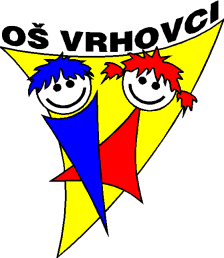 